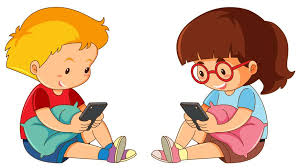 Dragi učenci, drage učenke!Teče že četrti teden pouka na daljavo. Ker vse kaže, da se bo tak način dela nadaljeval, je nujno, da vzpostavimo med sabo kontakt, kjer se bomo lahko tudi videli. Na tak način boste lažje povedali, če imate kje težave in kako poteka vaše delo. Prav tako je to potrebno zaradi preverjanj in ocenjevanj, ki nas čakajo v prihodnje. Prosim vas, da se s starši dogovorite, kakšne so vaše možnosti za komunikacijo v živo preko WhatsApp-a, Skyp-a ali Viber-a. Poiskati morate najboljšo možnost, da bi bili dosegljivi v času trajanja pouka (dogovorimo se za uro od 9.00 do 12.00). Kadar bo potekala tovrstna komunikacija v živo, vam bomo to prej sporočili v spletni učilnici. Najbrž ste se mnogi od vas kdaj že pogovarjali na tak način s prijatelji in sorodniki in tudi kontakt z mano ne bo nič takega, česar bi se morali bati. Zdi se nekoliko nenavadno, a verjamem, da nam bo uspelo tudi to.Prosim vas, da mi preko e-sporočila posredujete:za kateri kontakt ste se odločili,telefonsko številko oziroma uporabniško ime.Z učenci, ki morda nimate nobene možnosti, se bomo dogovarjali posamično.                                                                      Učiteljica Vanja